Vesisankarit-tapahtumaPaikkakunta, uimahalli, viikonpäivä, pvämäärä ja kellonaikaTervetuloa iloiseen tapahtumaan kokemaan hauskoja hetkiä vesitaitojen parissa! Mitä rastipisteitä tapahtumassa on ja ketä toimijoita on mukana?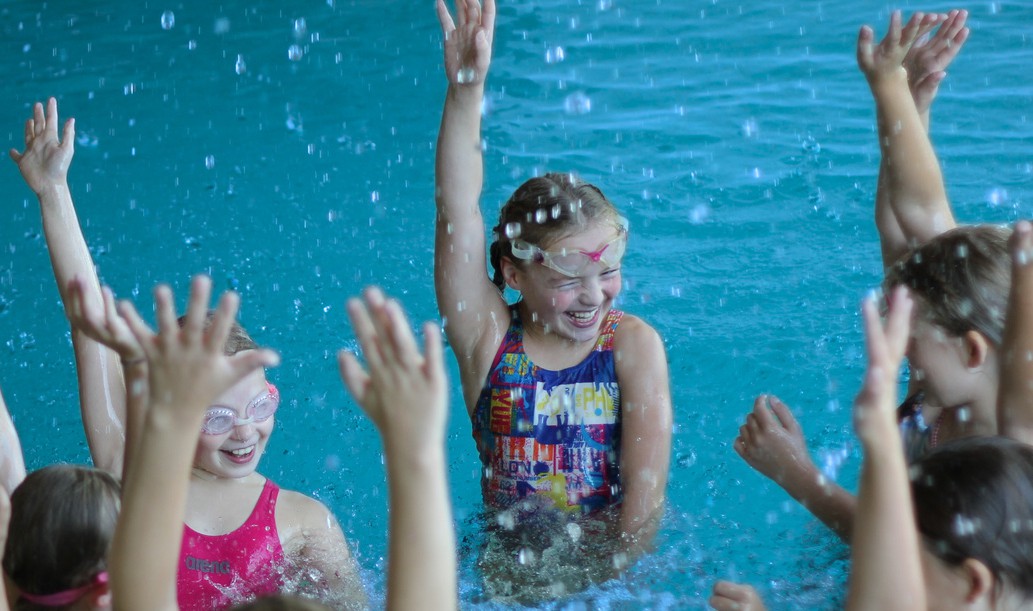 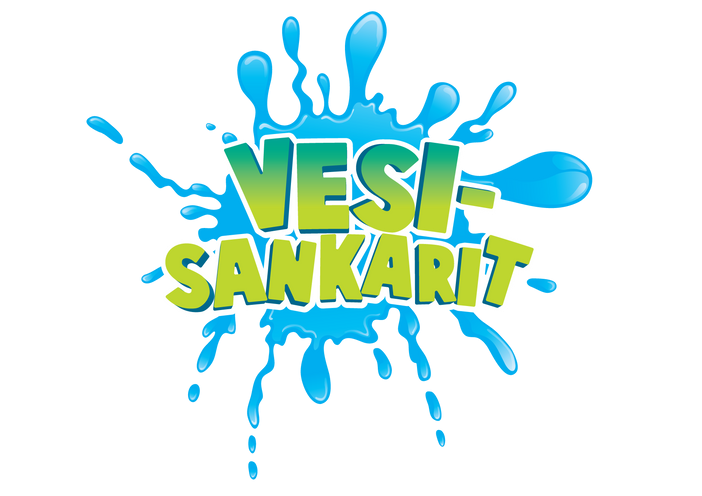 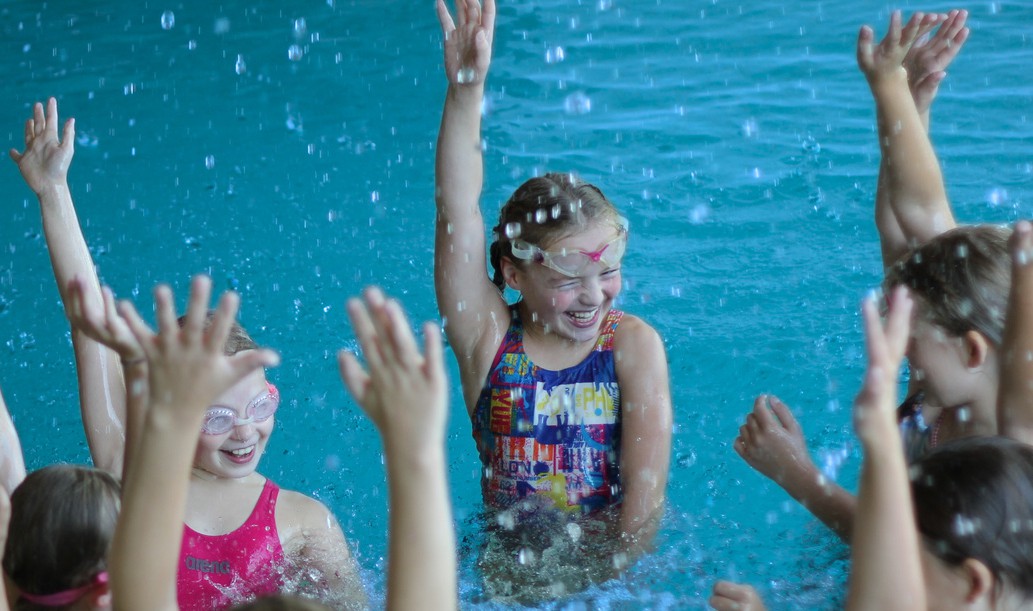 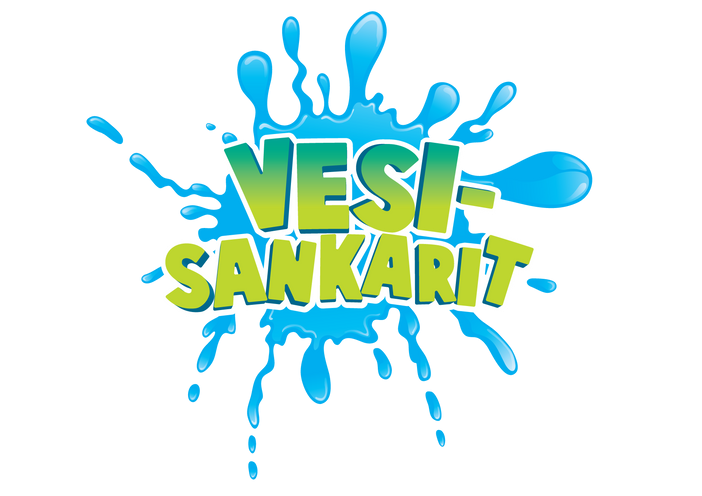 Lisätiedot Nimi Sukunimi, puhelinnumero, sähköposti, järjestäjän/toimijoiden logoja